PRÁZDNINY V 3NCI 20106. ročník celoměstské hry AHOJ   K A M A R Á D I  !!!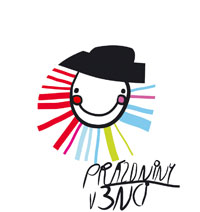 Je tu další, už 6. ročník celoměstské prázdninové hry „Prázdniny v 3nci 2010“.Motto letošních prázdnin: Prázdniny za babku!Pořád platí, že všechny prázdninové akce jsou pro přihlášené děti ZDARMA, tedy „za babku“!!! Podrobné informace ke všem akcím najdeš v hracím plánu neboli prázdninové brožurce.CO JE NOVÉHO???Novinkou letošních prázdnin je, že ve vybraných dnech bude připraven program také pro babičky a dědečky, zkrátka prázdniny za babku pro babku! 
Navíc knihovna poskytne prarodičům za účast na alespoň 4 akcích kurz zdarma (například trénování paměti nebo na počítač).POZOR -  důležité!!!Letos se můžeš registrovat na prázdniny předem! Začínáme na Bambiriádě, tedy od 21.5., a pak v průběhu celého června  v městské knihovně.
Při registraci na hru získáš dárkový balíček s logem „Prázdnin v 3nci“. Chceš-li se účastnit prázdninových akcí, musíš vyplnit registrační kartu účastníka, která je součástí brožurky a nechat ji podepsat rodiči.
Tuto kartu odevzdáš při registraci nebo na první akci, které se zúčastníš.  Nezapomeň vyplnit údaje na zadní straně hracího plánu!Hrací plán nos vždy s sebou na každou akci a chraň ho před zničením!Neztrať svůj hrací plán!Na každé akci naše zapisovatelky provedou zápis účasti z čárového kódu na tvé brožurce.
Když budeš chtít, dostaneš do brožurky razítko za účast.